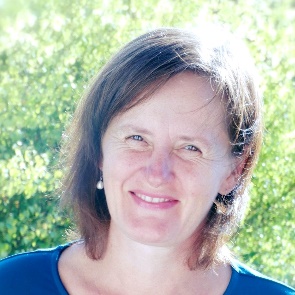 Andrea Bajnok Ph.D.Address: 1083 Budapest, Ludovika Sq. 2. Outhouse, Room 223.
Email: bajnok.andrea@uni-nke.hu
PROFESSIONAL EXPERIENCEPROFESSIONAL EXPERIENCE2018-  Responsible of Specialisation: Specialised Postgraduate Training Course for Trainer of Public Service Competence Development, National University of Public Service2012 - Senior lecturer, National University of Public Servivce2004-20122002-2004            Senior lecturer, Corvinus University BudapestAssistant professor, College Of Public Administration EDUCATIONEDUCATION2015   Ph.D. of Linguistics, University of Pécs Faculty of Arts, Doctoral Program of Communication1996 Teacher Diploma: Communication-Linguistics and Literature, Janus Pannonius University, Faculty of Arts, PécsSTUDIES AND DEGREESSTUDIES AND DEGREES2015 Ph.D.OTHER ACADEMIC AND PROFESSIONAL ACTIVITIESOTHER ACADEMIC AND PROFESSIONAL ACTIVITIES2014 - Editor of JEL-KÉP, online journal of communication, public opinion, mediaLANGUAGE SKILLSLANGUAGE SKILLSEnglishB2Frenchbasic